     Совет депутатов МО «Казахское сельское поселение» девятнадцатая очередная сессия 4-ого созыва Совета депутатовМО «Казахское сельское поселение»Решение      от  28. 02. 2018г.                          с.Жана-Аул                            № 19-3                                     ОБ УТВЕРЖДЕНИИ ПОРЯДКА ЗАКЛЮЧЕНИЯ СОГЛАШЕНИЙ МЕЖДУ ОРГАНАМИМЕСТНОГО САМОУПРАВЛЕНИЯ МУНИЦИПАЛЬНОГО РАЙОНА И СЕЛЬСКИХПОСЕЛЕНИЙ ПО ПЕРЕДАЧЕ (ПРИНЯТИЮ) ЧАСТИ СВОИХ ПОЛНОМОЧИЙПО РЕШЕНИЮ ВОПРОСОВ МЕСТНОГО ЗНАЧЕНИЯВ соответствии с Федеральным  законом   N 131-ФЗ от 6 октября 2003 года "Об общих принципах организации местного самоуправления в Российской Федерации", Бюджетным кодексом Российской Федерации, на основании части 1 статьи 56 Устава муниципального образования "Казахское сельское поселение" Кош-Агачский район, Республики Алтай, Совет депутатов Казахского сельского поселения  решил:1. Утвердить порядок заключения соглашений между органами местного самоуправления муниципального района и сельских поселений по передаче (принятию) части своих полномочий по решению вопросов местного значения .2. Решение опубликовать в газете "Чуйские Зори ".3. Настоящее Решение вступает в силу с момента его официального опубликования.ПОРЯДОКЗАКЛЮЧЕНИЯ СОГЛАШЕНИЙ МЕЖДУ ОРГАНАМИ МЕСТНОГО САМОУПРАВЛЕНИЯМУНИЦИПАЛЬНОГО РАЙОНА И СЕЛЬСКИХ ПОСЕЛЕНИЙ ПО ПЕРЕДАЧЕ(ПРИНЯТИЮ) ЧАСТИ СВОИХ ПОЛНОМОЧИЙ ПО РЕШЕНИЮ ВОПРОСОВМЕСТНОГО ЗНАЧЕНИЯ (ДАЛЕЕ – ПОРЯДОК)1. Общие положения1.1. Настоящий Порядок разработан в соответствии с требованиями статьи 15 Федерального закона от 06.10.2003 N 131-ФЗ "Об общих принципах организации местного самоуправления в Российской Федерации", Устава муниципального образования "Казахского сельского поселения" Республики Алтай, в целях упорядочения решения вопросов, связанных с заключением Соглашений между органами местного самоуправления муниципального района и сельских поселений по передаче (принятию) части своих полномочий по решению вопросов местного значения (далее - Соглашение).1.2. Передача полномочий между соответствующими органами местного самоуправления осуществляется на основе принципов:законности;добровольности;материально-финансовой обеспеченности передаваемых полномочий;подотчетности и подконтрольности органов местного самоуправления в осуществлении переданных полномочий;ответственности должностных лиц и органов местного самоуправления за неисполнение или ненадлежащее исполнение переданных полномочий;ответственности соответствующих органов местного самоуправления за своевременное финансирование переданных полномочий.1.3. Передача полномочий между органами местного самоуправления Казахского сельского поселения  и остальных  поселений возможна лишь по вопросам местного значения. Органы местного самоуправления не вправе передавать полномочия, которые находятся у них в исключительной компетенции.1.4. Средства на реализацию переданных полномочий носят целевой характер и не могут быть использованы на другие цели.2. Компетенция органов местного самоуправленияКазахского сельского поселения 2.1.  Совет депутатов Казахского сельского поселения  (далее - районный Совет депутатов):2.1.1. принимает решения:о передаче осуществления части полномочий по решению вопросов местного значения Казахского сельского поселения  органам местного самоуправления поселения;о принятии органами местного самоуправления Казахского сельского поселения осуществления части полномочий по решению вопросов местного значения поселения;2.1.2. контролирует выполнение принятых решений.2.2. Глава Администрации сельского поселения:2.2.1. представляет на рассмотрение районного Совета депутатов проект решения Совета депутатов района о передаче (принятии) органами местного самоуправления Казахского сельского поселения осуществления части полномочий по решению вопросов местного значения;2.2.2. подписывает заключение о целесообразности передачи (принятия) органами местного самоуправления Казахского сельского поселения  осуществления части полномочий по решению вопросов местного значения;2.2.3. подписывает Соглашение о передаче (принятии) органами местного самоуправления Казахского сельского поселения   осуществления части полномочий по решению вопросов местного значения; 2.2.4. определяет уполномоченные органы Администрации сельского поселения  - управления, отделы, которые будут осуществлять переданные поселением полномочия;2.2.5. через уполномоченные органы Администрации района распоряжается материальными ресурсами и финансовыми средствами, предоставленными из бюджетов поселений, на реализацию переданных Казахскому сельскому поселению  полномочий в соответствии с заключенными Соглашениями;2.2.6. осуществляет контроль за реализацией уполномоченными органами Администрации Казахского сельского поселения  переданных поселениями полномочий в соответствии с заключенными Соглашениями;2.2.7. привлекает к ответственности лиц, ответственных за неисполнение или ненадлежащее исполнение переданных поселениями полномочий, в соответствии с действующим законодательством.2.3. Администрация сельского поселения :2.3.1. участвует в подготовке проектов (готовит проекты) Соглашений о передаче (принятии) органами местного самоуправления Казахского сельского поселения  осуществления части полномочий по решению вопросов местного значения;2.3.2. готовит заключение о целесообразности (нецелесообразности) передачи (принятия) органами местного самоуправления Казахского сельского поселения  осуществления части полномочий по решению вопросов местного значения;2.3.3. готовит проект решения районного Совета депутатов о передаче (принятии) органами местного самоуправления Казахского сельского поселения  осуществления части полномочий по решению вопросов местного значения;Глава Администрации района вносит проект решения в районный Совет депутатов в порядке и сроки, установленные регламентом районного Совета депутатов.С проектом решения в районный Совет депутатов направляется заключение о целесообразности (нецелесообразности) передачи осуществления части полномочий по решению вопросов местного значения Казахского сельского поселения  органам местного самоуправления поселения (далее - Заключение).Заключение должно иметь согласование со следующими органами Администрации сельского поселения :юридическим отделом Администрации района;финансовым отделом  Администрации района;отделом экономики Администрации района.Указанное Заключение должно содержать сведения о передаче органам местного самоуправления поселения финансовых средств и материальных ресурсов, необходимых для осуществления передаваемых полномочий.3.3. Районный Совет депутатов принимает решение о передаче осуществления части полномочий по решению вопросов местного значения Казахского сельского поселения  органам местного самоуправления поселения и направляет принятое решение на рассмотрение органам местного самоуправления соответствующего поселения.В решении районного Совета депутатов указываются:полномочия по решению вопросов местного значения Казахского сельского поселения, которые подлежат передаче органам местного самоуправления поселения на основе Соглашения;срок, на который заключается Соглашение;сведения о передаче финансовых средств и материальных ресурсов, необходимых для осуществления передаваемых полномочий.3.4. В случае, если депутаты районного Совета депутатов приняли решение о передаче осуществления части полномочий по решению вопросов местного значения Казахского сельского поселения органам местного самоуправления поселения, Главой Администрации района и Главой поселения заключается Соглашение, если иное не установлено федеральным законодательством, законодательством Республики Алтай, нормативными правовыми актами Казахского сельского поселения .Соглашение должно быть заключено до внесения проекта решения о районном бюджете на очередной финансовый год на рассмотрение районного Совета депутатов. В исключительных случаях допускается заключение Соглашений в течение года. В этом случае вносятся изменения в решение о бюджете на текущий финансовый год.Для разработки проекта Соглашения может быть создана рабочая группа с включением равного количества представителей от каждой из сторон. Рабочая группа готовит проект Соглашения, максимально учитывающий интересы сторон Соглашения.3.5. В случае, если депутаты районного Совета депутатов отклонили проект решения о передаче осуществления части полномочий по решению вопросов местного значения Казахского сельского поселения, органам местного самоуправления поселений, проявившим инициативу, направляется письмо о результатах рассмотрения инициированного ими вопроса.3.6. Контроль за исполнением передаваемых полномочий, предусмотренных Соглашением, осуществляется путем предоставления органам местного самоуправления Казахского сельского поселения  отчетов об осуществлении переданных полномочий, использовании финансовых средств и материальных ресурсов в сроки и порядке, определенные Соглашением.3.7. Органы местного самоуправления Казахского сельского поселения могут передать органам местного самоуправления соответствующего поселения материальные ресурсы, необходимые для реализации передаваемых полномочий, по договору безвозмездного пользования в тридцатидневный срок со дня подписания Соглашения4. Принятие органами местного самоуправления Казахского сельского поселения  осуществления части полномочий по решению вопросовместного значения поселения4.1. Инициировать принятие органами местного самоуправления Казахского сельского поселения осуществления части полномочий по решению вопросов местного значения поселения смогут органы местного самоуправления Казахского сельского поселения  либо органы местного самоуправления соответствующего поселения.4.2. В случае, если инициатором принятия осуществления части полномочий по решению вопроса местного значения поселения выступают органы местного самоуправления Казахского сельского поселения , то данное предложение направляется в адрес органов местного самоуправления соответствующего поселения для рассмотрения ими вопроса о передаче названных полномочий.Указанное предложение подлежит рассмотрению органами местного самоуправления поселения в срок не более месяца с момента получения.4.3. В случае, если инициатором передачи осуществления части полномочий по решению вопроса местного значения поселения выступают органы местного самоуправления соответствующего поселения, то к рассмотрению органами местного самоуправления Казахского сельского поселения  принимается решение сельского Совета депутатов.Решение сельского Совета депутатов направляется в адрес Администрации района и должно содержать следующие сведения:полномочия по решению вопросов местного значения поселения, которые подлежат передаче органам местного самоуправления Казахского сельского поселения  на основе Соглашения; срок, на который заключается Соглашение;сведения о передаче финансовых средств и материальных ресурсов, необходимых для осуществления передаваемых полномочий.4.4. Администрация района на основании поступившего правового акта, указанного в пункте 4.3 настоящего Порядка, готовит проект решения районного Совета депутатов о принятии органами местного самоуправления Казахского сельского поселения  осуществления части полномочий по решению вопросов местного значения соответствующего поселения.Глава Администрации сельского поселения  вносит проект решения в районный Совет депутатов в порядке и сроки, установленные регламентом районного Совета депутатов для рассмотрения.Заключение должно иметь согласование со следующими органами Администрации муниципального образования "Казахского сельского поселения ":юридическим отделом Администрации района;         финансовым отделом Администрации района;отделом экономики Администрации района.Указанное Заключение должно содержать также сведения об использовании собственных финансовых средств и материальных ресурсов, необходимых для осуществления принимаемых полномочий, и привлечении кадров для их исполнения.Для разработки проекта Соглашения может быть создана рабочая группа с включением представителей от каждой из сторон. Рабочая группа готовит проект Соглашения, максимально учитывающий интересы сторон Соглашения.В случае, если депутаты районного Совета депутатов отклонили проект решения о принятии части полномочий по решению вопросов местного значения поселения, органам местного самоуправления соответствующего поселения направляется письмо о результатах рассмотрения данного вопроса.5. Требования к содержанию Соглашения5.1. В Соглашении в обязательном порядке указываются:5.1.1. наименование Соглашения, его номер, дата и место заключения Соглашения;5.1.2. наименование органов местного самоуправления района и поселения, между которыми заключается соглашение, наименование должностей, фамилии, имена, отчества должностных лиц органов местного самоуправления, действующих от имени указанных органов местного самоуправления, наименование, дата и номер нормативных правовых актов, на основании которых передаются (принимаются) полномочия;5.1.3. предмет Соглашения;5.1.4. состав (перечень) передаваемых (принимаемых) полномочий;5.1.5. права и обязанности соответствующих органов местного самоуправления района и поселения при осуществлении части передаваемых (принимаемых) полномочий (указываются права и обязанности каждой стороны Соглашения);5.1.6. финансовое обеспечение осуществления органами местного самоуправления (стороной Соглашения) передаваемых (принимаемых) полномочий и порядок использования финансовых средств (указывается порядок определения ежегодного объема иных межбюджетных трансфертов, необходимых для осуществления передаваемых (принимаемых) полномочий, порядок их зачисления, учет в структуре соответствующего бюджета и перечисление на счет органа местного самоуправления);5.1.7. порядок отчетности соответствующих органов местного самоуправления о выполнении ими принимаемых полномочий (указываются виды и сроки отчетности);5.1.8. порядок осуществления контроля по соблюдению сторонами условий Соглашения (указываются порядок и формы контроля);5.1.9. ответственность сторон за невыполнение либо ненадлежащее выполнение условий Соглашения (указываются основания наступления и виды ответственности, финансовые санкции за неисполнение соглашения);5.1.10. порядок рассмотрения сторонами споров в процессе исполнения Соглашения;5.1.11. срок, на который заключается Соглашение;5.1.12. дата вступления Соглашения в силу;5.1.13. основания и порядок изменения и расторжения Соглашения, в том числе досрочного прекращения Соглашения либо отдельных его положений, а также последствия изменения и расторжения Соглашения;5.1.14. заключительные положения (может указываться, в каком количестве экземпляров составлено Соглашение, и иные положения Соглашения);5.1.15. место нахождения органов местного самоуправления района и поселения (указываются адреса сторон Соглашения);5.1.16. реквизиты, подписи и печати сторон Соглашения.5.2. Обязательным приложением к Соглашению являются:решения представительных органов района и поселений о передаче (принятии) полномочий;решения о районном бюджете и решение о бюджете поселения на очередной финансовый год, в котором предусмотрены межбюджетные трансферты на осуществление передаваемых (принимаемых) полномочий, или решение о внесении изменений в данные решения о бюджете;5.3. Соглашение может содержать иные условия по усмотрению сторон, например, оказание стороной, передающей полномочия, методической помощи в осуществлении другой стороной переданных полномочий.5.4. Подписанное Главой Администрации района и Главой поселения Соглашение в течение 30 дней направляется Администрацией района в районный Совет депутатов для информации.6. Внесение изменений и прекращение действия Соглашения6.1. Изменения в Соглашение вносятся в соответствии с настоящим Порядком для заключения Соглашения.6.2. Соглашение прекращает свое действие с момента истечения срока, на который оно было заключено.В условиях Соглашения может быть предусмотрено продление его действия в случае, если ни одна из сторон не заявила в письменной форме о прекращении действия Соглашения за два месяца до окончания срока.6.3. Соглашение может быть расторгнуто досрочно:6.3.1. по соглашению между органами местного самоуправления поселения и органами местного самоуправления Казахского сельского поселения ;6.3.2. в одностороннем порядке:6.4. Уведомление о расторжении Соглашения направляется в письменной форме. Срок рассмотрения уведомления 15 рабочих дней.6.5. При расторжении Соглашения органы местного самоуправления, взявшие на себя обязательства по осуществлению части полномочий по решению вопросов местного значения, обеспечивают возврат неиспользованных финансовых средств.      РЕСПУБЛИКА АЛТАЙМУНИЦИПАЛЬНОЕ ОБРАЗОВАНИЕ КАЗАХСКОЕ СЕЛЬСКОЕ ПОСЕЛЕНИЕ                  649785 с. Жана-Аул        ул. Абая, 12       тел. 22-2-66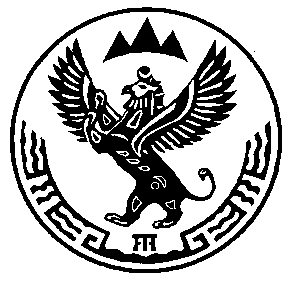 АЛТАЙ РЕСПУБЛИКА МУНИЦИПАЛ ТÖЗÖЛМÖКАЗАХСКОЕ СЕЛЬСКОЕ  ПОСЕЛЕНИЕ     649785 Жана-Аул  j.    Абая  ором, 12    тел.22-2-66Председатель Совета депутатов МО «Казахское сельское поселение»_____________Е.Б.ЕдильбаевГлаваМО «Казахское сельское поселение»_____________Т.А.Ибраимов